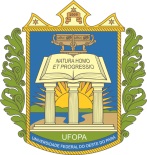 UNIVERSIDADE FEDERAL DO OESTE DO PARÁGABINETE DA REITORIA                        COMITÊ GESTOR DOS PROGRAMAS INSTITUCIONAISEDITAL Nº 001/2023 – PROGRAMA INTEGRADO DE ENSINO PESQUISA E EXTENSÃO – PEEXSantarém,     de           de  20____.____________________________________________Assinatura do orientador (a)____________________________________________Assinatura do discente		RELATÓRIO – BOLSISTA ENSINO MÉDIO1. IDENTIFICAÇÃO1. IDENTIFICAÇÃODiscente: Discente: E-mail:Telefone:Escola:Escola:Título do projeto ao qual está vinculado o plano de trabalho: Título do projeto ao qual está vinculado o plano de trabalho: Orientador (a): Orientador (a): E-mail do orientador:Telefone:Vigência do Plano de Trabalho: 01/09/2023 a 31/08/2024 (ou vigência de permanência do discente)Vigência do Plano de Trabalho: 01/09/2023 a 31/08/2024 (ou vigência de permanência do discente)Relatório finalRelatório finalPeríodo do relatório: 01/09/2023 a 31/10/2024 (ou período de vigência de permanência do discente)Período do relatório: 01/09/2023 a 31/10/2024 (ou período de vigência de permanência do discente)2. INTRODUÇÃOIniciar com a introdução definindo a finalidade deste relatório. Em seguida, informar dados gerais sobre o projeto, como publico alvo, encontros, etc.3. OBJETIVOS4. METODOLOGIA5. RESULTADOS OBTIDOSInformar aqui quais objetivos foram cumpridos e justificar os objetivos não alcançados ou modificados ao longo do desenvolvimento das atividades;Discutir os resultados apresentados;Quantificar e discriminar o público atendido pelo trabalho (interno e externo à universidade).Indicar os trabalhos apresentados em eventos e/ou publicados;Inserir fotos com boa qualidade e devidamente legendadas.5. RESULTADOS OBTIDOSInformar aqui quais objetivos foram cumpridos e justificar os objetivos não alcançados ou modificados ao longo do desenvolvimento das atividades;Discutir os resultados apresentados;Quantificar e discriminar o público atendido pelo trabalho (interno e externo à universidade).Indicar os trabalhos apresentados em eventos e/ou publicados;Inserir fotos com boa qualidade e devidamente legendadas.6. principais problemas e dificuldades para a realização das atividades7. ANEXOSFotos8. PARECER DO ORIENTADORPontos fortes do discente;Pontos a melhorar;Impacto do projeto da formação do discenteOutros comentários pertinentes.